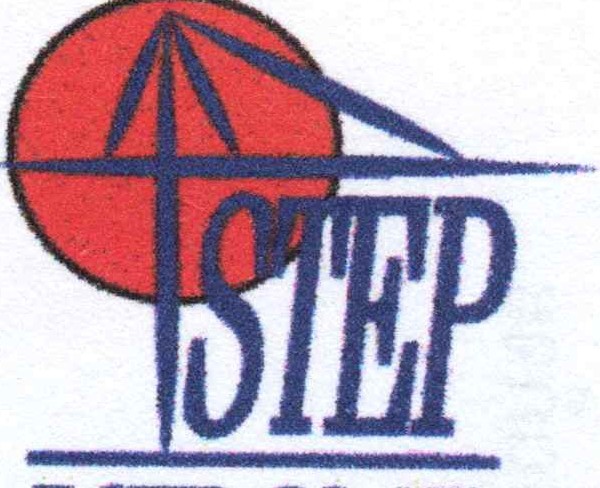 T-STEP 00..llDLEAVE REQUISITION/RECORD	...Date 	Name	Emp.codePosition	ServiceStarted dateLeave Category :	*	UNPAID LEAVE OF ABSENCE	day [s]SICK LEAVE	day [s]ANNUAL LEAVE	1	day [s]MATERNITY LEAVE	day [s]PATERNITY LEAVE	day [s]MARRIAGE LEAVE	day [s]COMPASSIONATE LEAVE	day [s]STUDY & EXAM. LEAVE	day [s]PERSONAL LEAVE	day [s]From		 Will return to work onReasonTo		 time		Requested by: 	_	Approved by: 	_Authorized signature...............1...................1	.._Accumulated of leave record/excluded this timeANNUAL LEAVE		day ]s] Balance 	day ]s]	Checked by : 	_PERSONAL LEAVE---day Js} Balance	day ]s}Personnel Dept.For Personnel Dept. only